Дидактическая игра очень полезна для учащихся 9-х классов. Организация игры была тщательно продумана, очень быстро были подведены итоги на каждом этапе, а это для детей и учителей важно. Уровень заданий соответствует уровням ОГЭ. Дети были заинтересованы. Сразу возникали вопросы по решению. Благодарим за организацию данного мероприятия. Золотухина Лариса Викторовна, 10 лицей.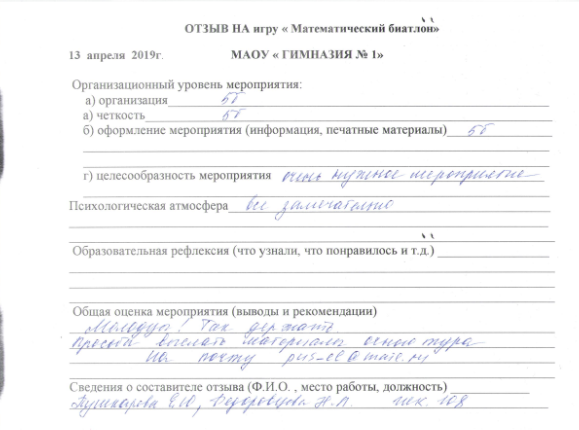 